Окружающий природный мир в 4 «б» классеТема: Перелётные птицы. Цель: Расширить знания детей о птицах;Воспитывать заботливое отношение к ним.Коррекция памяти, мышления.Ход урокаМногие птицы на юг улетают,
Многие зиму у нас коротают,
Галка, ворона, снегирь, воробей.
Ну-ка, ребята, их вспомним скорей!Ребята, о ком мы сегодня будем говорить? (О птицах). Давайте вспомним, каких вы птиц знаете? Дети называют птиц.Беседа о перелётных птицах (картинка).Игра  «Прилетели птицы».Я буду перечислять птиц, но если вы услышите что-нибудь другое, хлопайте в ладоши, топайте ногами!Прилетели птицы: голуби, синицы, аисты, вороны, мухи и грачи.Прилетели птицы: голуби, синицы, аисты, вороны, грачи, макароны.Прилетели птицы:  голуби, синицы, ласточки, стрижи, комары, журавли.Прилетели птицы: голуби, куницы, поползни, синицы.Прилетели птицы: голуби, синицы, галки, грачи, аисты, кукушки, даже совы- с плюшки, лебеди, скворцы, журавли…  Все вы молодцы!Загадка. «Всех прилетных птиц черней,Чистит пашню от червей.Взад-вперед по пашне вскачь.А зовется птица….(грач)».Закрепление изученного материалаКраткая заключительная беседа-обобщение (ответы ученика совместно с учителем).Покажи и назови птиц, о которых мы говорили сегодня. (Ласточка, журавль, грач).Что надо, чтобы птицам жилось спокойно? (Не кричать у мест гнездовья, не стучать по деревьям, охранять скворечники от кошек и хулиганов), (свой ответ…).Итог урокаСегодня на уроке мы говорили  о перелётных птицах, поиграли в игру, отгадали загадку. Вывод: Наша страна богата разнообразием птиц.Птицы – наши друзья, они нуждаются в нашей заботе и охране.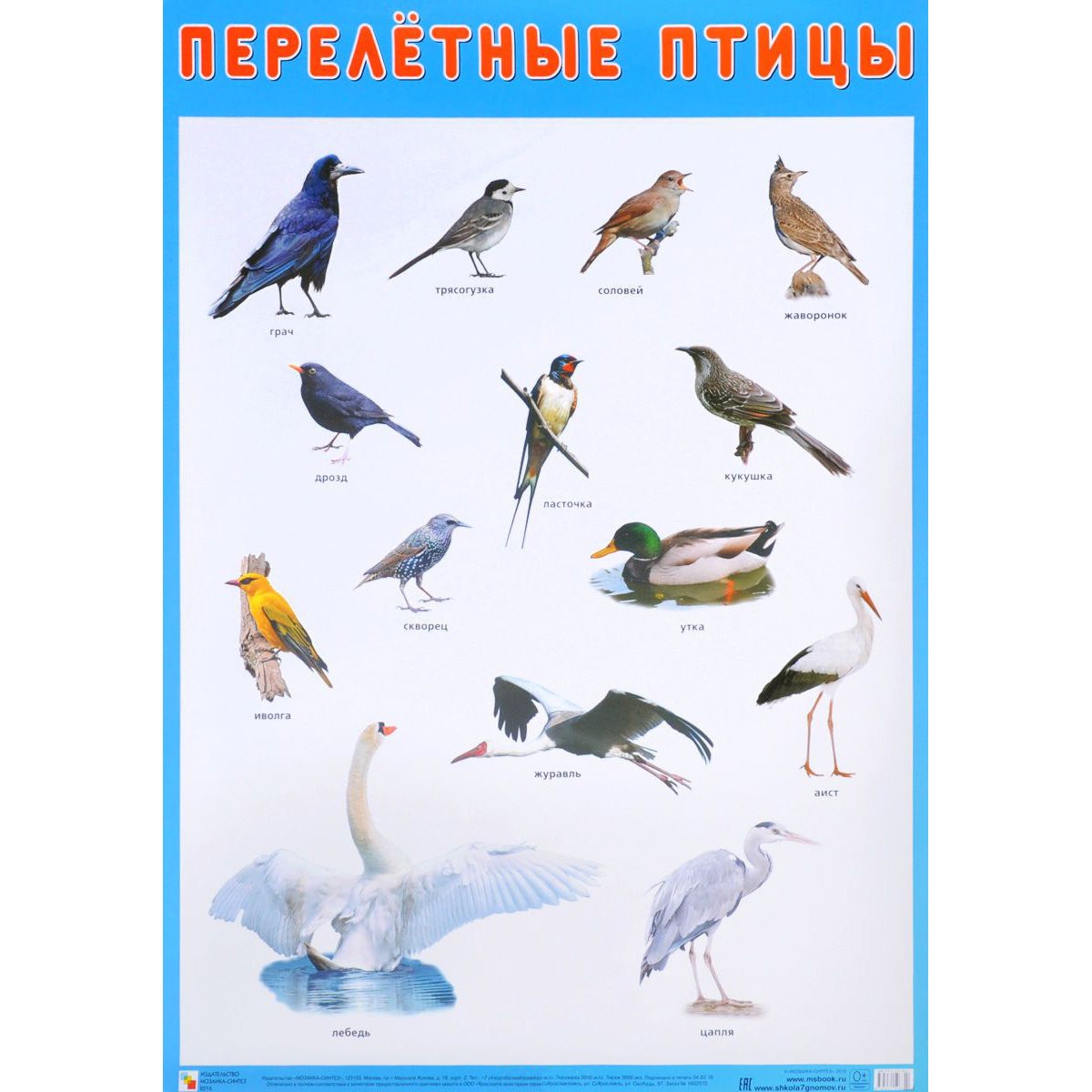 